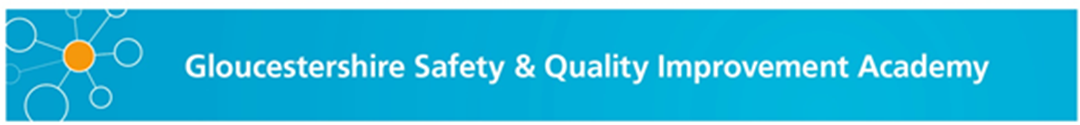 Gloucestershire Hospitals NHS Foundation Trust Shadowing Toolkit Care Experience Flow MapBy shadowing patients and their families through their care experience you can determine the care experience flow map. Shadowing requires the shadower to walk with the patient, carer or family through their entire care experience as defined by the specialty area. Shadowers are to capture each detail of the care process as the patient goes through it.Each care experience flow map should show the following:Each touchpoint – these are key moments or places that the patient or their carer/family encounter during their care experienceEach member of staff or volunteer that the patient or their carer/family come into contact with, either directly or indirectlyTimes – these need to reflect the how long each step of the patient’s journey has taken and the overall time of the process.There are several ways in which care experiences can be mapped, two examples are given below. It is important to ensure you have the each step included, with information on the touchpoint, who and how long is acceptable for each stage.Example A is a graphical care experience flow mapExample B is a less detailed flow map and uses the style of a listDiGioia III A.M (2013) Go Shadow Patient and Family Centered Care Innovation Center of UPMCCare Experience Flow MapGHNHSFT Shadowing ToolkitExample A – Graphical Care Experience Flow MapCare Experience Flow MapGHNHSFT Shadowing ToolkitExample B – Simple Care Experience Flow MapTOUCHPOINTSSTAFF ROLECar ParkIndigo staffHospital EntranceVolunteerDepartment EntranceDepartment ReceptionReceptionistWaiting AreaNursing Staff (Sister/Staff Nurse/ Healthcare Assistant)Imaging 2RadiographerConsulting RoomConsultant/ RegistrarNursing Staff (Sister/Staff Nurse/ Healthcare Assistant)Parking pay areaIndigo staff